Mokinio darbo lapas tema „Kosminis kiaušinis“1 užduotisIšnagrinėkite kiaušinio sandarą ir sujunkite kiaušinio dalis su funkcijomis. Laiko trynį, kad šis būtų visada centre,    o gemalinis diskas visada būtų viršuje, kur šilčiausia.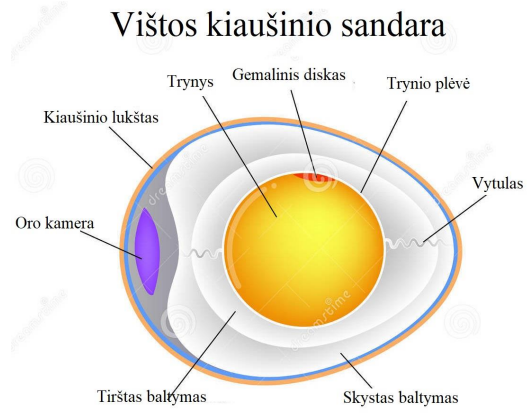 Čia yra svarbios maisto medžiagos energijai gaminti paukščiukui augant. Šios medžiagos yra ststybinė gemalo medžiaga,Čia yra daug vandens, reikalingo cheminėms reakcijoms. Šioje vietoje vystosi gemalas.Apsaugo kiaušinį nuo nepalankių aplinkos       veiksnių.Vykdo dujų apykaitą .Apsaugo kiaušinį nuo mikroorganizmų patekimo.2 užduotis„Ar galima sutraiškyti kiaušinį suspaudus ranka? Tikslas:Hipotezė: Rezultatas:Išvada: 3 užduotis„Ar gali kiaušinis atsirasti butelio viduje? Tikslas:Hipotezė: Rezultatas:Išvada: ĮSIVERTINIMAS: ši pamoka man patiko, nes  ....................................................................